Adelaide University Law Students’ Society Inc.
Minutes: Special General Meeting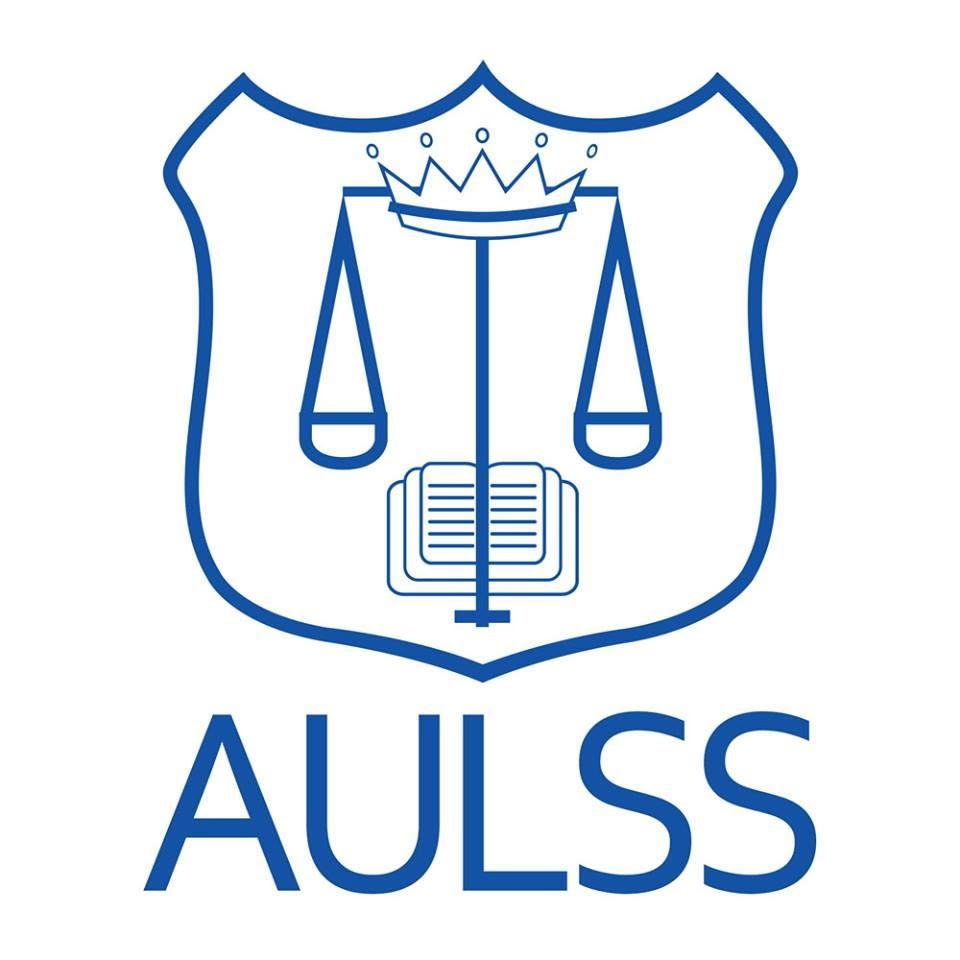 Date: 12 September 2022
Meeting Opened: 6:05pm
Meeting Closed: 6:52pm
Location: Lecture Theatre 1, Ligertwood 231, The University of Adelaide and Zoom.
Note: no one presented over Zoom.Agenda ItemsAgenda Item – Any Other Business or Announcements That May AriseMeeting closed at 6:52 pm ACSTSigned by the member who presided at this meeting pursuant to s 51(1)(b)(ii) of the Associations Incorporation Act 1985 (SA):Name: 		Chelsea Chieng Position:          President 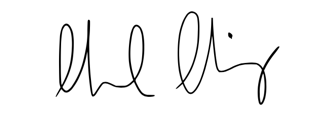 Signature:       Date: 		13/09/2022 Meeting called by: Bella MickanMinutes taken by: Bella MickanPresent (42):Celena Le*Thu Nguyen^Kane McAskill*Jessica March^Emma Colovi^Natalie Nimon^Kurt Schenk^Jarod Eddy^Christos Michaels^Felix Eldridge^Henry Allen^Grace Jin^Patricia Papathanasopoulos^Abbey Amundson^Airlie Windle^Shunem Josiah^Sophie Tait^Kathryn Jannes^Katia Saffiedin^Ikhwan Fazli^Hamish McNamara%Henry Lewis^Deeptanshu Sharma%Ruby Stewart^Catherine Chhour*Bryan Lau*Anthony Luppino*Isabella Burgess^Annie Yuan*Georgia Chiswell^Magenta Stoba^Gurjot Singh^Bhoomika Trivedi^Yurui Jiang^Shivani Gandhi^Zachary Carter* (entered 6:07pm)Aiden Zeyang Wang^Tony Tu^ (entered 6:13pm)Lin Wang^Cerys Davies^ (entered 6:40)Chelsea Chieng*Bella Mickan**Member of the AULSS Executive^Members of the Committee% non-Committee members – General AULSS membersPresent (42):Celena Le*Thu Nguyen^Kane McAskill*Jessica March^Emma Colovi^Natalie Nimon^Kurt Schenk^Jarod Eddy^Christos Michaels^Felix Eldridge^Henry Allen^Grace Jin^Patricia Papathanasopoulos^Abbey Amundson^Airlie Windle^Shunem Josiah^Sophie Tait^Kathryn Jannes^Katia Saffiedin^Ikhwan Fazli^Hamish McNamara%Henry Lewis^Deeptanshu Sharma%Ruby Stewart^Catherine Chhour*Bryan Lau*Anthony Luppino*Isabella Burgess^Annie Yuan*Georgia Chiswell^Magenta Stoba^Gurjot Singh^Bhoomika Trivedi^Yurui Jiang^Shivani Gandhi^Zachary Carter* (entered 6:07pm)Aiden Zeyang Wang^Tony Tu^ (entered 6:13pm)Lin Wang^Cerys Davies^ (entered 6:40)Chelsea Chieng*Bella Mickan**Member of the AULSS Executive^Members of the Committee% non-Committee members – General AULSS membersValid apologies (2): Winston LiCaitlin McArthur Valid apologies (2): Winston LiCaitlin McArthur Invalid apologies (0): 0 Invalid apologies (0): 0 Not present without notice (0): 0Not present without notice (0): 0NoticeIn accordance with clause 38 of the Constitution, notice for this Special General Meeting (‘SGM’) was provided on Tuesday 16 August 2022 following consultation with the President. An Agenda, Report (including the proposed amendments) and other related documents for the SGM, including the:2022 SGM Agenda and Report; the 2021/2022 Constitution as it currently stands on the AULSS website;the Associations Incorporations Act 1985 (SA), which is the authority the AULSS Constitution is guided by; andthe 2021 SGM Minutes.… were circulated on Thursday 1 September 2022.QuorumThere were 42 AULSS Committee members as at the date of the SGM. The minimum number of members required to reach quorum was therefore 22. In accordance with clause 22(3) of the Constitution, there being 39 members present at the start of the meeting, and 42 by the end of the meeting, (including at least two members of the Executive), quorum was present when the SGM opened.ChairpersonIn accordance with clause 24(1) of the Constitution, the President acted as Chairperson.Executive reportsNo request was made for Executive reports to be provided.Item: Statement of Acknowledgement of Country and WelcomeItem: Statement of Acknowledgement of Country and WelcomePresented byChelsea Chieng DiscussionChelsea: These minutes should be read in conjunction with the 2022 SGM Agenda, Report and other related documents (attached). Chelsea: I will now read an Acknowledgment of Country. The Adelaide University Law Students’ Society (AULSS) would like to acknowledge that the land we meet on today is the traditional lands of the Kaurna people and that we respect their spiritual relationship with their Country. We also acknowledge the Kaurna people as the traditional custodians of the Adelaide region and that their cultural and heritage beliefs are still as important to the living Kaurna people today.Chelsea: Welcome everyone to the Special General Meeting (SGM) we will be doing a roll call in a minute once everyone has signed in. Tonight’s meeting is very formal. It won’t be as fun as they sometimes are. We have a lot of procedural things to go through. As you all know it is very important that we do all these procedural things properly, so our Constitution gets approved by CBS. We are going to try and get through this is quick and as painless as possible, but as I said there a lot of things we have to get through tonight and we have important topics we have to discuss. We appreciate your patience and collaboration. Bella: so, has everyone signed the attendance sheet? The Committee all nodded to show that they had.Bella then went through a roll call to double check attendance. The attendance matched up with the attendance sheet, bar a few students that were late which is reflected above on page 1. The members who were not present when the meeting opened includes:Aiden Zeyang WangCerys Davis Tony ThuChelsea and Bella calculated the quorum determined quorum was met. Bella explained that although we have met quorum right now, we will have 3 students joining throughout the meeting. As such, there will be a different number of votes once these students have arrived. This will not affect quorum, it will simply increase the casting votes. Aiden Zeyang Wang arrived at 6:07pmCelena Le asked Bella Mickan if she wanted her to take the attendance sheet up to Aiden to sign in. Bella said yes. Celena took the sheet to Aiden and Aiden signed it accordingly.Item: Minutes and issues from the Special General Meeting held on 27 July 2021Item: Minutes and issues from the Special General Meeting held on 27 July 2021Presented byChelsea Chieng  DiscussionChelsea: The minutes from the previous SGM held on 27 July 2021 were circulated on 1 September 2022. I would like to move that:MotionThe members of the AULSS confirm that the Minutes circulated on 1 September 2022 are the minutes of a Special General Meeting and were the minutes of the Special General Meeting held on 27 July 2021 SGM minutes.Moved byFelix Eldridge Carried byJess MarchVotesIn favour: all present (40)Against: zero (0)Abstaining: zero (0)ConclusionThe motion carries. Item: Proposed constitutional amendments Item: Proposed constitutional amendments Presented byChelsea Chieng DiscussionChelsea: We will now move onto the proposed constitutional amendments. I trust every voting member and committee member in attendance has read the SGM papers. Whilst explaining we will highlight any notable additions or changes to the Constitution. However, we will presume each member has read the SGM Report and, as such, we will not go into depth of reasons for changes which merely deal with formatting or grammatical corrections. If we are proposing a change to a clause that changes its meaning or function that will be explained.Bella: Does anyone have any questions in regard to how tonight will work?No one had any questions relating to this. Everyone raised their hands to show Bella and Chelsea that they understood what I meant by this.Tony Tu arrived at 6:13pm Chelsea called to Tony to please sign in. Tony came over and signed the attendance sheet.Chelsea: I will now bring up the SGM Report and the Constitution. Chelsea explained the formatting of the SGM report as per the key on the first page of the SGM report:The first column reflects the Part of the Constitution under which the change is being made (i.e., ‘Part 1 – Preliminary’, ‘Part 2 – Membership’). The second column, ‘ChangeNo. Acts as a reference for the number of constitutional amendments being made (i.e., Change No.1 ‘1) To add in a properly formatted contents such that the Constitution is hyperlinked, making it easier to navigate’). ‘Clause’ reflects the clause to which the amendment is being made or the clause in which will be inserted ‘Purpose of Change’ provides the reasoning behind the proposed constitutional amendment. Proposed Amendment to Text: Black/black text represents the current clause of the Constitution, Text that is struck out and red means that those words have been removed from the Constitution, Red text that is not struck out indicates the new text to be inserted into the Constitution.Chelsea asked if that all made sense. The members nodded. Moved byJessica MarchCarried byAiden Zeyang WangVotesIn favour: all present (41)Against: zero (0)Abstaining: zero (0)ConclusionThe motion carries. Item: Amendment 1Item: Amendment 1Presented byBella Mickan and Chelsea ChiengDiscussionThe proposed amendment 1 (Change No. 1) were presented to the members. This amendment relates to Part 1 — Preliminary clause 2(a). Amendment 1 reads:2 —AffiliationsThe AULSS:(a) shall be registered with the YouX Adelaide University Union; and (b) may affiliate with the Australian Law Students’ Association (ALSA).Chelsea: This change amends the wording of Adelaide University Union to YouX in line with the new YouX Marketing Guidelines Motion That the AULSS accepts and approves Amendment 1 of the Constitution.VotesFOR = all present (41)AGAINST = zero (0)ABSTAINING = zero (0)Moved byYurui JiangCarried byFelix Eldridge Resolution Motion passedThe AULSS accepts and approves Amendments 1.Item: Amendment 2Item: Amendment 2Presented byBella Mickan and Chelsea ChiengDiscussionThe proposed amendment 2 (Change No. 2) were presented to the members. This amendment relates to Part 1 – Preliminary clause 4— Interpretation. Amendment 2 reads:Student Care means the Student Care services as provided by the YouX Adelaide University Union; Chelsea: As above, this amends the wording of Adelaide University Union to YouX in line with the new YouX Marketing Guidelines. Motion That the AULSS accepts and approves Amendment 2 of the Constitution.VotesFOR = all present (41)AGAINST = zero (0)ABSTAINING = zero (0)Moved byAiden Zeyang WangCarried byCelena LeResolution Motion passedThe AULSS accepts and approves Amendments 2Item: Amendment 3Item: Amendment 3Presented byBella Mickan and Chelsea ChiengDiscussionThe proposed amendment 3 (Change No. 3) was presented to the members. This amendment relates to Part 1 —Preliminary clause 9. Amendment 3 reads:9 —Assets upon dissolution of Society Where, upon dissolution of the Society, the liabilities of the Society have been discharged, and assets remain, title in those assets shall pass to the YouXAdelaide University Union.  Chelsea: The same as above, this amends the wording of Adelaide University Union to YouX in line with the new YouX Marketing Guidelines Motion That the AULSS accepts and approves Amendment 3 of the Constitution.VotesFOR = All present (41) AGAINST = zero (0)ABSTAINING = zero (0)Moved byMagenta StobaCarried byNatalie Nimon Resolution Motion passedThe AULSS accepts and approves Amendment 3.Item: Amendment 4Item: Amendment 4Presented byBella Mickan and Chelsea ChiengDiscussionThe proposed amendment 4 (Change No. 4) was presented to the members. Amendment 4 relates to Part 3 —The Committee clause 17.Amendment 4 was presented to the AULSS members:17 —Powers of the Executive(1) The Executive shall have the power to:(a) make decisions regarding the proper disbursement of Society monies;(b) impose or prescribes fees and/or charges for any activity or service offered by the Society;(c) pay all charges and expenses properly incurred by the Society subject to Part 6 of this Constitution;(d) bind the Society to any future liabilities, expenses or debts;(e) create any policy or code of conduct, except the election procedure under Part 7;(f) convene a sub-committee in the furtherance of the Committee’s duties;(g) exercise any other power of the Executive specified by this Constitution; and(h) approve any resolution or budget by circulating resolution distributed by the President.(2) Subject to clause 17(1)(a) and 42(a), the Executive has the management and control of all other property of the Society.  Chelsea: this is simply a typo. This clause had the wrong section numbers and we have just amended this to reflect the correct numbering and hyperlinks too. It is not changing anything just simply amending a typo.MotionThat the AULSS accepts and approves Amendment 4 Preliminary of the Constitution.VotesFOR = All present (41)AGAINST = zero (0)ABSTAINING = zero (0)Moved byHenry AllenCarried byJess MarchResolution Motion passedThe AULSS accepts and approves Amendment 4.Item: Amendment 5Item: Amendment 5Presented byBella Mickan and Chelsea ChiengDiscussionThe proposed amendment 5 (Change No. 5) was presented to the members. This amendment relates to Part 3 —The Committee of the Society clause 19. Amendment 5 was presented to the AULSS members:19 —Co-opting of First Year Representatives(1) Any person who is a member of the Society may be co-opted onto the Committee, in accordance with the process set out in clause 19(3).(2) Co-option of First Year Representatives under this clause must only occur if First Year elections via ballot paper(s) using theare to occur using a system of Hare-Clark Option Preference system of voting is unable to occur. preferential voting, as determined by a special majority of the Executive, before the calling of the election.(3) Co-option of First Year representatives is only permitted if First-Year elections are unable to occur as per clause 19(2). (4) The following processes shall apply for the purposes of co-opting First Year Representatives: (a) No First Year Representative may be co-opted on to the committee unless the Executive first approves, by ordinary resolution, the call for first year representative applications (including any requirements that will apply to those applications).  (b) Within a reasonable time of the approval under clause 19(4)(a), the President shall publicise the call for applications on all authorised communication forums.  (c) Applications shall be submitted to the President. The deadline for applications must be no earlier than 10 calendar days after the publication of the call for applications.  (i) By special resolution, the Executive may shorten this deadline, but in no circumstances may this deadline be less than 4 calendar days.  (d) The President shall confidentially collate and de-identify the applications received. For the purposes of clause 19, an application shall be considered deidentified if it does not contain the applicant’s name, photograph, student number, age, gender or postcode.  (e) The de-identified applications shall be circulated by the President amongst the Education Portfolio, who shall keep the applications confidential. The Education Portfolio shall co-opt the successful applicant by ordinary resolution and the reasons shall be provided in the report of the Director of Education and tabled at the next Committee meeting after the vacancy has been filled.(5) Eligibility requirements for co-option under this clause are the same as those that would apply to elections for the relevant position under Part 7.  (6) An appointment under this clause will have effect from the time the name and position of the co-opted person is published on all authorised communication forums. The Director of Education is responsible for doing this within a reasonable time.Chelsea: This is what we discussed previously about changing the requirement for first-year elections using Hare Clarke. It was explained to us that this is a difficult voting system and causes a huge burden on the Education Portfolio. Instead, we have said that they can use any voting system that is preferential, so long as it is determined by a special majority of the Executive. This must be decided before the Election and made clear from the get-go. We have also fixed the numbering and cross-referencing to reflect the new sub clause.Yurui Jiang asked Chelsea to please Zoom in on this clause.MotionThat the AULSS accepts and approves Amendment 5 of the Constitution.VotesFOR = all present (41)AGAINST = zero (0)ABSTAINING = zero (0)Moved byKathryn JannesCarried byChristos Michaels Resolution Motion passedThe AULSS accepts and approves Amendments 5Item: Amendment 6Item: Amendment 6Presented byBella Mickan and Chelsea ChiengDiscussionThe proposed amendments 6 (Change No. 6) were presented to the members. This amendment relates to Part 3 —The Committee of the Society clause 18. Amendment 6 was shown to the AULSS members:18 —Co-opting of Committee members(2) The following process shall apply for the purposes of co-option:(d) The President shall confidentially collate and de-identify the applications received. For the purposes of clause 18, an application shall be considered deidentified if it does not contain the applicant’s name, photograph, student number, age, gender or postcode. Note: Age need not be removed from applications for the position of Mature Age OfficerRepresentative. Chelsea: This amendment here is very simple. We have simply changed the name of the position from officer to representative. The position name of ‘officer’ was officially changed to ‘representative’ several years ago. However, this reference to the Mature Age Officer in clause 18 was overlooked when previously amending the Constitution. Thus, the new wording represents the name of the current position. MotionThat the AULSS accepts and approves Amendment 6 of the Constitution.VotesFOR = all present (41)AGAINST = zero (0)ABSTAINING = zero (0)Moved byTony TuCarried byBryan LauResolution Motion passedThe AULSS accepts and approves Amendment 6.Item: Amendment 7Item: Amendment 7Presented byBella Mickan and Chelsea ChiengDiscussionThe proposed amendments 7 (Change No. 7) were presented to the members. This Amendment relates to Part 3 —The Committee of the Society clause 18.Amendment 7 was presented to the AULSS members:18 —Co-opting of Committee members….(8) This clause does not apply to the position of President.Chelsea: Here there is simply a random bolded number 8. The amendment un-bolds number 8.Motion That the AULSS accepts and approves Amendment 7 of the Constitution.VotesFOR = all present (41)AGAINST = zero (0)ABSTAINING = zero (0)Moved byHenry AllenCarried byYurui JiangResolution Motion passedThe AULSS accepts and approves Amendment 7. Item: Amendment 8Item: Amendment 8Presented byBella Mickan and Chelsea ChiengDiscussionThe proposed amendment 8 (Change No. 8) were presented to the members. In the report the numbering of this amendment was originally 80. However, after the insertion of other clauses this will become clause 85 in order to reflect the correct order.Amendment 8 was shown to the AULSS members:85 —Line of Succession  (1) If the President is incapacitated and unable to perform their duties, then the Vice-President shall perform the duties of the President until such time that the President may return to their duties.(2) If the President resigns, or is removed from office pursuant to clause 77, the Vice-President shall perform the duties of the President until the President vacancy has been filled.  (3) If the Vice-President is incapacitated and unable to perform their duties, then the President shall perform the duties of the Vice-President until such time that the Vice-President may return to their duties.  (4) If the Vice-President resigns, or is removed from office pursuant to clause 77, the President shall perform the duties of the Vice-President until the Vice-President vacancy has been filled.  (5) If the Treasurer is unable to perform their duties, then the President shall perform the duties of the Treasurer until such time that the Treasurer may return to their duties.  (6) If the Treasurer resigns, or is removed from office pursuant to clause 77, the President shall perform the duties of the Treasurer until the Treasurer vacancy has been filled.  Chelsea: The aim of amendment 8 is to insert clause 80 to ensure that if the President, Vice-President or Treasurer are unable to perform their duties either by incapacitation, resignation or removal, their power may be performed by another person until they return or the vacancy has been filled.Chelsea: As you all know, when the Treasurer resigned earlier this year I became ‘acting-Treasurer’ and was involved with all the financial duties and responsibilities. We have decided to formalise this. It has probably just been missed in previous years. It simply allows for (if I were to become incapacitated, were removed or resigned) the Vice-President to use my duties until someone else is appointed. If VP is incapacitated, resigns or is removed then the President may have their duties. And same with the Treasurer, the President may have their duties. This shouldn’t change anything practically as this is already what we have done in previous years in practice (that being that VP or President will assume someone else’s duties). This will simply formalise it. Thu: what if in the unlikely situation whereby both VP and President resign/are removed/or become incapacitated? Chelsea: Yes, I did think about this and god forbid Bella and I did get into a car crash together. I would say then based on the interpretation of this clause then the Treasurer would be able to pick the duties up as this is where the line of succession falls. At the moment we have opted to keep it like this, so it doesn’t get too complicated. Does anyone think we need to go the depth of Thu’s concern or is this a good start?Everyone nodded that this is a good start.Chelsea: furthermore, if future years find a problem or do not like this they can always amend it.Chelsea also thanked Felix Eldridge for coming up with this clause.MotionThat the AULSS accepts and approves Amendment 8 of the Constitution.VotesFOR = all present (41)AGAINST = zero (0)ABSTAINING = zero (0)Moved byFelix EldridgeCarried byBryan Lau Resolution Motion passedThe AULSS accepts and approves Amendments 8.Item: Amendment 9Item: Amendment 9Presented byBella Mickan and Chelsea ChiengDiscussionThe proposed amendment 9 (Change No. 9) was presented to the members. This amendment relates to Part 1 – Preliminary clause 4— Interpretation. This amendment is to be inserted into the definitions such to give effect to amendment 9 by defining incapacitated. Amendment 9 reads:Incapacitated means either the President, Vice-President or Treasurer who is unable to fulfil their duties under Part 5 due to travel, illness or other reason as defined by the Executive;Chelsea: In line with the above amendment, we have added a definition of incapacitated. We already have clauses about removal and resignation. We have decided to define it as above (Chelsea read out the above clause). We have decided to define it like this because, say something happens in someone’s personal life or something not defined in the definition, if the Executive agrees that it is substantial enough that they are incapacitated then they can decide this on a good-faith basis. I think everyone would know what incapacitated is to the point that they can no longer act and perform their duties.Chelsea asked if they had any questions on this point.Everyone present shook their head to indicate they had no questions.MotionThat the AULSS accepts and approves Amendment 9 of the Constitution.VotesFOR = all present (41)AGAINST = zero (0)ABSTAINING = zero (0) Moved byJessica MarchCarried byIsabella BurgessResolution Motion passedThe AULSS accepts and approves Amendment 9.Item: Amendment 10Item: Amendment 10Presented byBella Mickan and Chelsea ChiengDiscussionThe proposed amendment 10 (Change No. 10) was presented to the members. This amendment is create an international student representative.Amendment 10 reads:50 —International Student Representative The International Student Representative shall have the following powers and duties:(a) to represent and promote the needs and interests of International members; and(b) to work within the Education Portfolio to facilitate events and activities aimed specifically at International members.Chelsea: We will now move onto new positions. This is a more ‘juicy clause’ as opposed to the other ones. Thank you to Tony for this fantastic idea. The purpose of this is that AULSS is meant to be a representative body and as such represent all students. Although we understand that this is impossible to represent all students as there are so many diverse students etc., the fact we don’t have this position is surprising. The aim of this is to have someone on the Committee to represent these issues as international students can often face more challenges than us domestic students do. So, we have decided to create a new representative position to reflect this. The wording follows that: Chelsea read the above clause to all members. MotionThat the AULSS accepts and approves Amendment 10 the Constitution.VotesFOR = all present (41)AGAINST = zero (0)ABSTAINING = zero (0)Moved byAiden Zeyang WangCarried byIkhwan FazliResolution Motion passedThe AULSS accepts and approves Amendments 10.Item: Amendment 11Item: Amendment 11Presented byBella Mickan and Chelsea ChiengDiscussionThe proposed amendment 11 (Change No. 11) was presented to the members. Chelsea: This amendment originally was numbered 73. However, as we have inserted new positions and new amendments it will now be read as clause 74 in order for the Constitution to reflect the correct ordering.Amendment 11 reads:74 —Eligibility for nomination for position of International Student RepresentativeIn order to be eligible to nominate for the position of International Student Representative, the member must be(a) a Temporary Resident (visa status) of Australia;(b) a Permanent Resident (visa status) New Zealand; or(c) a sole resident or Citizen of any other country.Chelsea: this creates the eligibility requirements for the above amendment. Chelsea read out the requirements as above. The point of having a sole resident specified in clause 74(c) is to avoid having a dual citizenship student run for this position. It defeats the purpose of an International Student Representative. Chelsea: should we add in an ‘or’ in at the end of sub clause 74(a)? Bryan: I think it is better we have an ‘or’ there as you can’t have both. Chelsea: but grammatically, you don’t need one because there is a semicolon. You don’t have ‘and’ ‘and’ ‘and’ after semi-colons. Annie: I don’t think you need one as per the semi colon. It indicates you mean or at the end of subclause 74(b). Chelsea: what do you all think? Some members shouted out to leave it. Chelsea asked all in favour of leaving it with only one ‘or’? All (41) raised their hands. Airlie Windle: I think you need to insert ‘of’ before New Zeland Bella: thank you very much for picking that up, Airlie. The corrected clause was presented to the Committee:74 —Eligibility for nomination for position of International Student RepresentativeIn order to be eligible to nominate for the position of International Student Representative, the member must be(a) a Temporary Resident (visa status) of Australia;(b) a Permanent Resident (visa status) of New Zealand; or(c) a sole resident or Citizen of any other country.Bella and Chelsea changed the Constitution working document and showed the Committee what the clause will now look like with ‘of’ inserted before New Zealand. MotionThat the AULSS accepts and approves Amendment 11 of the Constitution.VotesFOR = all present (41)AGAINST = zero (0)ABSTAINING = zero (0)Moved byTony TuCarried byZeyang Aiden WangResolution Motion passedThe AULSS accepts and approves Amendments 11. Item: Amendment 12Item: Amendment 12Presented byBella Mickan and Chelsea ChiengDiscussionThe proposed amendment 12 (Change No. 12) was presented to the members. This Amendment relates to Part 5 —Powers and duties of Committee positions. Amendment 12 reads:55 —Queer Representative The Queer Representative shall have the following powers and duties:(a) to represent and promote the needs and interests of Queer members; and (b) to work within the Social Justice and Equity Portfolio to facilitate events and activities aimed specifically at Queer members.Chelsea: This is an exciting amendment. This adds a new position for a Queer Representative. Thanks to Magenta for her feedback regarding the necessity for this position under the Social Justice and Equity Portfolio. This is something the Committee has been wanting to do for a long time now and we are happy to say that (hopefully with your votes) we will finally be doing this! It is going to be very exciting and something that is needed. Every other society has a position of this kind (generally) and it is embarrassing that we don’t have one at this point, in order to adequately represent the interests of those students. Chelsea showed the above clause and read it out. Chelsea asked if anyone had any questions about this. No one had any questions.MotionThat the AULSS accepts and approves Amendment 12 of the Constitution.VotesFOR = all present (41)AGAINST = zero (0)ABSTAINING = zero (0)Moved byMagenta StobaCarried byGeorgia ChiswellResolution Motion passedThe AULSS accepts and approves Amendments 12. Item: Amendment 13Item: Amendment 13Presented byBella Mickan and Chelsea ChiengDiscussionThe proposed amendment 13 (Change No. 13) was presented to the members. This amendment relates to Part 7 —Society Election. It creates the the eligibility requirements for the Queer Representative as above (Amendment 12).Amendment 13 reads:74 —Eligibility for nomination for position of Queer RepresentativeIn order to be eligible to nominate for the position of Queer Representative, the member must identify as part of the LGBTQIA+ community.Chelsea: This amendment sets out the eligibility requirements for a Queer Representative. Chelsea read out the above clause. Chelsea: We believe this is necessary for them to adequality represent the interests of these members.MotionThat the AULSS accepts and approves Amendment 13 of the Constitution.VotesFOR = all present (41)AGAINST = zero (0)ABSTAINING = zero (0)Moved byMagenta StobaCarried byGeorgia ChiswellResolution Motion passedThe AULSS accepts and approves Amendments 13. Item: Amendment 14Item: Amendment 14Presented byBella Mickan and Chelsea ChiengDiscussionThe proposed amendment 14 (Change No. 14) was presented to the members. This amendment relates to Part 5 —Powers and duties of Committee positions. It intends to create clause 57.Amendment 14 reads:57 —Sponsorship Representative The Sponsorship Representative shall have the following powers and duties: (a) to assist the Treasurer to maintain existing sponsorship agreements and to negotiate their renewal when appropriate; and(b) to assist the Treasurer in seeking to secure further sponsorship for the Society from both the legal profession, other professions and the wider community.Chelsea: this amendment creates a Sponsorship Representative to assist the Treasurer with their duties. It was bought to our attention that, as it currently stands, with the Treasurer doing all of the sponsorship related responsibilities, it was getting deferred upon the other Directors or other Portfolios to do a lot of the contacting to third party sponsors. This, on top of their portfolio activities and duties, was proving to be a large task. We have our sponsorship tracker that has numerous tasks, contacts, follow ups and numerous back and forths. Further, when Bella and I attended ALSA, we saw that a lot of Societies are pulling in a lot more money than us. Yes, we make profit off merchandise and other stuff but nothing substantive like sponsorship. If we put more time and people onto this task, it will benefit the Committee so much. So, we have decided to add a Sponsorship Representative to act under the Treasurer.Lucas: does this mean they have to enforce the Treasurer policy? Bella: No that does not fall within their power. Chelsea: that is solely the Treasurer’s duties. The role of the Sponsorship Representative is to merely assist the Treasurer. However, they will absolutely play a part in getting that message around and they will be expected to attend the sponsored events.Chelsea read out the clause as above.Chelsea and Bella explained to the Committee that this clause will now read clause 56 and not 57. We originally had this as clause 57 to reflect alphabetical order, but this no longer makes sense as Representatives encapsulates everyone. As such, specialist representatives fall first and then the general provision for clause 57 for ‘representatives in general’.Chelsea: any questions regarding the Sponsorship Represenative? The members shook their head.MotionThat the AULSS accepts and approves Amendment 14 of the Constitution.VotesFOR = all present (41)AGAINST = zero (0)ABSTAINING = zero (0)Moved byAirlie WindleCarried byYurui JiangResolution Motion passedThe AULSS accepts and approves Amendments 14. Item: Amendment 15Item: Amendment 15Presented byBella Mickan and Chelsea ChiengDiscussionThe proposed amendments 15 (Change No. 15) were presented to the members. This amendment relates to Part 5 —Powers and duties of Committee positions clause 47(e).Amendment 15 reads:47 —Director of EducationThe Director of Education shall have the following powers and duties:(e) to direct the Education Representatives, First Year Representatives, Mature Age Student Representative and International Student Representative.Chelsea: this amendment is to simply add that part of the Education Director’s duties and responsibilities is to direct the International Student Representative. MotionThat the AULSS accepts and approves Amendment 15 of the Constitution.VotesFOR = everyone present (41) AGAINST = zero (0)ABSTAINING = zero (0)Moved byChristos MichaelsCarried byBryan LauResolution Motion passedThe AULSS accepts and approves Amendments 15. Item: Amendment 16Item: Amendment 16Presented byBella Mickan and Chelsea ChiengDiscussionThe proposed amendment 16 (Change No. 16) was presented to the members. This amendment relates to Part 5 —Powers and duties of Committee positions clause 48(f).Amendment 16 reads:48 —Director of Social Justice and EquityThe Director of Social Justice and Equity shall have the following powers and duties:(f) to direct the Social Justice and Equity Representatives, the Aboriginal Representative and the Queer Representative.Chelsea: this amendment is the same as above but with respect to the Social Justice and Equity Director having the power and responsibility to direct the Queer Representative. MotionThat the AULSS accepts and approves Amendment 16 of the Constitution.VotesFOR = all present (41)AGAINST = 0ABSTAINING = 0Moved byMagenta StobaCarried byGeorgia ChiswellResolution Motion passedThe AULSS accepts and approves Amendments 16. Item: Amendment 17Item: Amendment 17Presented byBella Mickan and Chelsea ChiengDiscussionThe proposed amendment 17 (Change No. 17) was presented to the members. This amendment relates to Part 5 —Powers and duties of Committee positions clause 42(h).Amendment 17 reads:42 —The TreasurerThe Treasurer shall have the following powers and duties:(a) to manage and control, and authorise the management and control of, and to issue, or authorise the issue of, receipts for all monies and finances of the Society in accordance with this Constitution;(b) to take reasonable steps to ensure that such accounting records are kept so as to correctly record and explain the financial transactions and financial position of the Society;(c) to prepare and submit a balanced account to Members at the Annual General Meeting;(d) to prepare and submit a balanced account to the Committee at each Committee meeting unless the Committee does not require such an account;(e) to manage the Society’s relationship with any accounting firms;(f) to maintain existing sponsorship agreements and to negotiate their renewal when appropriate; (g) to seek to secure further sponsorship for the Society from both the legal profession, other professions and the wider community; and(h) to direct the Sponsorship Representative.Chelsea: This is again the same as above, the Treasurer will be empowered to direct the Sponsorship Representative. MotionThat the AULSS accepts and approves Amendment 17 of the Constitution.VotesFOR = all present (41)AGAINST = zero (0)ABSTAINING = zero (0)Moved byYurui JiangCarried byFelix EldridgeResolution Motion passedThe AULSS accepts and approves Amendments 17. Item: Amendment 18Item: Amendment 18Presented byBella Mickan and Chelsea ChiengDiscussionThe proposed amendments 18 (Change No. 18) were presented to the members. This amendment relates to Part 3 —The Committee of the Society clause 15(2)Amendment 18 reads:15 —The Committee(1) All the functions, powers and conduct of the Society shall be vested in the Committee, which shall be responsible to the members in the performance of any of its functions.(2) Subject to clause 18 the Committee shall comprise of: (a) the Executive; (b) up to four Activities Representatives; (c) up to five Careers Representatives; (d) up to three Communications Representatives; (e) up to six Competitions Representatives; (f) up to two Education Representatives; (g) up to four Social Justice and Equity Representatives; (h) an Aboriginal Representative; (i) an IT Representative; (j) two First Year Representatives; (k) a Mature Age Student Representative; (l) up to three Magazine Editors;(m) an International Student Representative;(n) a Queer Representative; and(o) a Sponsorship Representative.Chelsea: This is a general clause here in clause 15 that sets out the Committee. Clearly, we have added International Student Representative, Queer Representative, and Sponsorship Representative. We have also changed the ‘and’ after Mature Age Representative as it is no longer the last position on the list. This amendment simply aims to change the composition of the Committee to include the additional members we have voted in favour of above.MotionThat the AULSS accepts and approves Amendment 18 of the Constitution.VotesFOR = all present (41)AGAINST = zero (0)ABSTAINING = zero (0)Moved byBryan LauCarried byAnthony LuppinoResolution Motion passedThe AULSS accepts and approves Amendments 18.Item: Amendments 19-21Item: Amendments 19-21Presented byBella Mickan and Chelsea ChiengDiscussionThe proposed amendments 19-21 (Change No. 19-21) were presented to the members. These amendments relate to numbering. They were aimed to accommodate the creation of new members of the Committee and new clauses all together. However, we have since realised these reflect the wrong numbering.The ordering will now read:—International Student Representative— IT Representative—First Year Representatives—Mature Age Representative—Magazine Editor(s)—Queer Representative—Sponsorship Representative—Representatives —Duty to assist Committee and other portfolios—Procedure for financial transactions under prescribed amount—Procedure for financial transactions equal to or over prescribed amount—Prescribed amount—Financial year—Vacancies of position—Positions of student representation—Timing of elections—Conduct during elections—Appointment of a Returning Officer—Committee position nominations—Acceptance of nominations—Nomination for multiple positions—Eligibility to vote in election—Eligibility for nomination for the position of President—Eligibility for nomination for position of International Student Representative—Eligibility for nomination for position of Queer Representative—Eligibility for nomination for position of First Year Representative—Eligibility for nomination for position of Aboriginal Representative—Eligibility for nomination for position of Mature Age Representative—Notification of results—Duration of term for elected Committee—Resignation from the Committee—Interpretation of Division—Reasons for removal from Committee—Process for removal from Committee—Appeal of clause 78 or 29 removal from Committee—Line of Succession —Powers of Incorporated AssociationChelsea: As you can see, the numbering has had to either go down one or two points. Cerys Davis enters at 6:40pm.Cerys, can you please sign the attendance sheet? Cerys signed.MotionThat the AULSS Constitution be amended with the numbering of the clauses to be in chronological order after the inclusions of the new amendmentsVotesFOR = all present (42)AGAINST = zero (0)ABSTAINING = zero (0)Moved byFelix EldridgeCarried byThu NygenResolution Motion passedThe AULSS committee pass a motion to amend the numbering of the clauses to be in chronological order after the inclusion of the new amendment.Item: Amendments 22Item: Amendments 22Presented byBella Mickan and Chelsea ChiengDiscussionThe proposed amendment 22 (Change No. 22) was presented to the members. It relates to Part 1 – Preliminary clause 4. This amendment simply reflects inserting ‘incapacitated’ in the definitions section to reflect alphabetical ordering. Incapacitated will be inserted after Executive and before member.The amendment was shown to the members. It reads: Executive means the Executive of the Society as outlined in clause 16;Incapacitated means either the President, Vice-President or Treasurer who is unable to fulfil their duties under Part 5 due to travel, illness or other reason as defined by the Executive; member means a member of the Society;Chelsea: Again, this amendment here is merely to approve that we will be adding in this definition into the interpretation section. We have inserted it below the definitions of ‘Executive’ and above ‘member’ as per alphabetical order. We have also changed the semi colon for grammatical purposes.MotionThe AULSS committee pass a motion to amend the numbering of the clauses to be in chronological order after the inclusion of the new amendment.VotesFOR = all present (42)AGAINST = zero (0)ABSTAINING = zero (0)Moved byGeorgia ChriswellCarried byYurui JiangResolution Motion passedThe AULSS committee pass a motion to amend the numbering of the clauses to be in chronological order after the inclusion of the new amendment. Item: Amendment 23Item: Amendment 23Presented byBella Mickan and Chelsea ChiengDiscussionThe proposed amendment 23 (Change No. 23) was presented to the members. Amendment 23 amends the enactment history to reflect the changes made per this SGM. Amendment 23 reads:Enactment historyVersion 1 of 2022 – changes of 12/09/22 Special General Meeting adopted. Version 1 of 2021 – changes of 26/07/21 Special General Meeting adopted.Version 2 of 2020 – changes of 14/09/20 Special General Meeting adopted.Version 1 of 2020 – changes of 12/02/2020 instructed by the Consumer and Business ServicesCustomer Service.Version 1 of 2019 – changes of 24/10/2019 Annual General Meeting adopted.Version 2 of 2018 – changes of 23/7/2018 Special General Meeting adopted.Version 1 of 2018 – changes of 5/3/2018 Special General Meeting adopted.Version 1 of 2017 – changes of 26/10/2017 Annual General Meeting adopted.Version 1 of 2016 – changes of 29/11/2016 Special General Meeting adopted.No further enactment history datesChelsea: This is simply to add in today’s date and amendments to the Enactment History.MotionThat the AULSS accepts and approves Amendment 23 of the Constitution.VotesFOR = all present (42)Against: zero (0)Abstaining: zero (0)Moved byKurt SchenkCarried byBryan LauResolution Motion passedThe AULSS accepts and approves Amendments 23.Item: Amendment 24Item: Amendment 24Presented byChelsea ChiengDiscussionChelsea: This was not in the SGM report, however, the Executive accidentally left this out of the report. Felix: As the Executive agreed upon, can we please change the wording of Faculty of Law to School of Law? We have not been a Faculty of Law in a very long time.Chelsea showed clause 3(d) to the AULSS Members3 —Objects of the Society(d) representing the interests of the members to the School of Law, the University, the legal profession, ALSA and the broader legal and professional communities; and Chelsea: as Felix mentioned, but the Executive forgot about, clause 3(d) should be changed to School of Law rather than Faculty of Law as we are not a Faculty of Law but a School of Law.MotionThat the AULSS accepts and approves amendment 24.VotesFOR = all present (42)Against: zero (0)Abstaining: zero (0)Moved byFelix Eldirdge Carried byIsabella BurgessResolution Motion passedThe AULSS accepts and approves Amendments 24.Item: As aboveItem: As abovePresented byChelsea Chieng and Bella Mickan   DiscussionChelsea: Thank you so much to our committee members and non-committee members for helping us tonight and staying so present throughout the SGM. We can’t believe we managed to get through everything so fast, this has to be an AULSS record! Bella: Thank you guys! We hope now that CBS find our Constitution sufficient, and we can proceed with the rest of our Term without needing to make any changes. We are very excited to have these new positions as part of the committee and can’t believe we got a unanimous vote! Great work guys.Chelsea: For the purposes of the minutes, does anyone have any other business or announcements that they need to discuss prior to the closing of this meeting?No one stated that they had any other items or business to discuss. Chelsea: I hereby close the 2022 AULSS SGM at 6:52pm. Thank you guys so much for attending. Have a great night! ConclusionsN/AVotesN/AAction itemsN/AMoved byAnnie ZhangCarried byZachary Carter